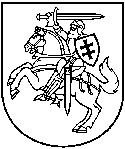 APLINKOS APSAUGOS AGENTŪRATARŠOS INTEGRUOTOS PREVENCIJOS IR KONTROLĖSLEIDIMAS Nr. 4/46/T-K.3-19/2017(Juridinio asmens kodas)AB„Vilniaus paukštynas“ Vilkiškių padalinysPalomenės g. 35, Vilkiškių k., Kaišiadorių r., tel. (8-5) 2687331(ūkinės veiklos objekto pavadinimas, adresas, telefonas)AB„Vilniaus paukštynas“ Rudamina, Vilniaus r., tel. (8-5) 2687331,faks.: (8-5) 2320044, el.p.: vilniaus.paukstynas@kggroup.eu (veiklos vykdytojas, jo adresas, telefono, fakso Nr., elektroninio pašto adresas)Leidimą (be priedų) sudaro 23 lapai.Išduotas 2014 m. gegės 29 d. Kauno RAAD Nr. 4/46Pakeistas 2017 m. liepos 20 d.					A.V.Šio leidimo parengti 3 egzemplioriai.Paraiška leidimui pakeisti suderinta su: Nacionaliniu visuomenės sveikatos centro prie Sveikatos apsaugos ministerijos Kauno departamentu 2017-06-23 raštu Nr. 2.2-3506(16.8.13.2.11)______________________________________________________________________________(derinusios institucijos pavadinimas, suderinimo data)I. BENDROJI DALIS1. Įrenginio pavadinimas, gamybos (projektinis) pajėgumas arba vardinė (nominali) šiluminė galia, vieta (adresas).AB „Vilniaus paukštynas“ Vilkiškių padalinyje, esančiame Vilkiškių k., Kaišiadorių r., vienu metu planuojama laikyti 37000 vnt. vištų dedeklių ir 5000 vnt. gaidžių. Bendras vienu metu laikomų paukščių kiekis sudarys 42000 vnt. Planuojamas vienos paukštidės pajėgumas 1700000 vnt. kiaušinių per metus, iš jų 1615000 vnt. inkubacinių. Bendras penkių paukštidžių pajėgumas 8500000 vnt. kiaušinių, iš kurių 8075000 vnt. inkubacinių. Inkubaciniai kiaušiniai bus išvežami į AB „Vilniaus paukštynas“ inkubatorius.2. Ūkinės veiklos aprašymas.AB „Vilniaus paukštynas“ Vilkiškių padalinyje planuojama laikyti vištas dedekles ir gaidžius. Penkiose paukštidėse planuojama įrengti po 7 400 vietų vištoms dedeklėms ir po 1 000 vietų gaidžiams. Iš viso penkiose paukštidėse bus įrengta 37 000 vietų vištoms ir 5 000 vietų gaidžiams laikyti, kas sudaro 42 000 × 0,007 = 294 SG.Planuojamas vienos paukštidės pajėgumas 1 700 000 vnt. kiaušinių per metus, iš jų 1 615 000 vnt. inkubacinių. Bendras penkių paukštidžių pajėgumas 8 500 000 vnt. kiaušinių per metus, iš kurių 8 075 000 vnt. inkubacinių. Inkubaciniai kiaušiniai bus išvežami į AB „Vilniaus paukštynas“ inkubatorius. Planuojama paukščius laikyti 280-320 dienų per metus ir atlikti 1,1-1,2 auginimo ciklus. Pasibaigus ciklui paukštidės išvalomos, dezinfekuojamos, paruošiamos naujam ciklui ir atvežami nauji paukščiai. Vištos dedeklės ir gaidžiai į šias paukštides atvežami iš AB „Kaišiadorių paukštynas“. Perkėlimo metu gaidžiai sumaišomi su vištomis. Sumaišymo santykis, talpinimo tankumas ir kiti paukščių laikymo reikalavimai palaikomi vadovaujantis atskirų paukščių veislių auginimo nurodymais, gaunamais iš kompanijų, tiekiančių paukščius.Kiaušinių dėjimo periodu, kaip ir auginimo metu, griežtai kontroliuojamas paukščių svoris. Gaidžiai ir vištaitės iki 35 savaičių amžiaus sveriami kiekvieną savaitę, o vištaitės virš 35 savaičių - kas antrą savaitę. Kiekvieną dieną sveriami kiaušiniai ir nustatomas jų vidutinis svoris. Paukščių lesinimo norma nustatoma pagal jų dėslumą, kūno svorį ir kiaušinių svorį. Gaidžiai ir vištos lesinami atskirai, kad negalėtų lesti vieni kitų lesalo ir gautų jiems reikiamą lesalo kiekį.Vištidėse kiaušiniai iš lizdų ir nuo kraiko surenkami ne rečiau kaip kas 2 valandos. Kiaušiniai rūšiuojami, atskiriant tinkamus inkubavimui kiaušinius. Inkubavimui skirti kiaušiniai turi būti reikiamo svorio, taisyklingos formos, sveiku lukštu, švarūs. Iš vištidžių kiaušiniai išvežami vieną kartą per dieną. Paukštidėse ykdoma nuolatinė paukščių sveikatingumo ir jų gyvenamos aplinkos kontrolė, griežtai laikomasi nustatytų sanitarinių – higieninių reikalavimų, ribojamas transporto ir žmonių judėjimas. Pašaliniai žmonės ir transportas į paukščių laikymo teritorijas neįleidžiami.Pastato ventiliacija turi užtikrinti optimalias paukščių gyvenimo sąlygas. Tam reikalinga oro apykaita šiltuoju metų laiku turi būti 6 m³/val./1 kg paukščių svorio, o šaltuoju metų laiku – 2 m³/val./1 kg paukščių svorio. Oro judėjimo greitis, auginant vištas dedekles ir gaidžius, negali viršyti 0,5 m/s. Apšvietimas paukštidėse turi siekti 10 lx. Baigus auginimo ciklą paukščiai išvežami į skerdyklą. Paukštidės išvalomos, dezinfekuojamos ir paruošiamos naujam ciklui.Paukščių mėšlas įmonės teritorijoje nebus laikomas, o tiesiai iš paukštidžių (auginimo ciklo pabaigoje) bus išvežamas į AB „Kaišiadorių paukštynas“ mėšlidę, esančią pagrindinėje gamybinėje bazėje. Organinių trąšų pirkimo-pardavimo sutartis pateikiama 16 priede. Patalpų plovimo metu susidariusios nuotekos bus kaupiamos sklypo teritorijoje nuotėkų kaupimo rezervuare ir išvežamos į AB „Kaišiadorių paukštynas“ nuotekų pirminio valymo įrenginius (esančius pagrindinės bazės teritorijoje), iš kurių apvalytos nuotekos tolesniam valymui patenka UAB „Kaišiadorių vandenys“ nuotekų sistemą.Paukštidžių valymas ir paruošimas bus vykdomas pagal paukštidžių valymo, plovimo ir dezinfekavimo programą. Programa pateikiama 17 priede. Išvalius ir dezinfekavus paukštides, atvežamas ir paskirstomas kraikas. Paukštidžių paruošimo naujam auginimo ciklui trukmė apie 30 dienų.Tarša į aplinkos orą išsiskirs deginant kietą kurą kieto kuro katilinėje. Degimo produktai išsiskirs kuro degimo metu gaminant šiluminę energiją (kurui bus naudojami šiaudai) paukštidžių šildymui ir buitinių patalpų šildymui. Degimo produktai anglies monoksidas (CO), azoto oksidai (NOx) ir kietosios daleles (KD) į aplinkos orą pašalinami per  aukščio kaminą. Be jau minėtų teršalų į aplinkos orą išsiskiria amoniakas (NH3) ir kietos daleles (KD) paukščių auginimo metu iš paukštidžių, per ištraukiamos ventiliacijos ventiliatorius.Paukštidėse Nr. 1, 2, 3 planuojama įrengti po 6 stoginius ir po 5 sieninius (paukštidžių gale) ventiliatorius. Paukštidėse Nr. 4, 5 įrengti po 5 stoginius ir po 4 sieninius (paukštidžių gale) ventiliatorius. Iš viso įrengti 51 ventiliatoriai. Schemos su pažymėtais taršos šaltiniais pateikiamos 13 priede. 3. Veiklos rūšys, kurioms išduodamas leidimas:1 lentelė. Įrenginyje leidžiama vykdyti ūkinė veikla 4. Veiklos rūšys, kurioms priskirta šiltnamio dujas išmetanti ūkinė veikla, įrenginio gamybos (projektinis) pajėgumas. Pagal Šiltnamio dujų apyvartinių taršos leidimų išdavimo ir prekybos jais tvarkos aprašo 1 priedą veiklos rūšys, vykdomos įrenginyje, nepriskiriamos veiklos rūšims, kurioms reikalingas leidimas išmesti šiltnamio dujas.5. Informacija apie įdiegtą vadybos sistemą.Bendrovėje įdiegta LST EN 9001:2000 kokybės vadybos sistema.6. Asmenų atsakomybė pagal pateiktą deklaraciją.Paraiškos deklaracijoje, kurią pasirašė AB „Vilniaus paukštynas“ generalinis direktorius Gintaras Martinkus, nurodoma, kad Paraiškoje pateikta informacija yra teisinga, tiksli ir visa.2 lentelė. Įrenginio atitikties GPGB palyginamasis įvertinimas bendriesiems GPGBII. LEIDIMO SĄLYGOS3 lentelė. Aplinkosaugos veiksmų planas  Pastaba. Egles planuojama sodinti 10- nuo paukštidžių. Planuojama pasodinti 250 – 300 vnt. medelių. 7. Vandens išgavimasAB “Vilniaus paukštynas” Vilkiškių padalinyje, geriamasis vanduo naudojamas gamybinėms reikmėms (paukščių girdimui, paukštidžių plovimui) bei darbuotojų buitinėms poreikiams tenkinti. Šaltam vandeniui išgauti, įrengti 2 vandens gręžiniai po 8 l/s, 10 m3/h, 40 m3/para, 14600 m3/metus. Vienas gręžinys darbinis, o kitas kaip rezervinis. Projektuojama vandenvietė yra viršutinio – vidurinio devono (Nemuno) požeminio vandens baseine. Vandenvietės tipas – pirmas, grupė – II, pogrupis – a1. Pagal HN 44:2006 12 punktą 1-osios griežto režimo apsaugos juosta – . Vandenvietės SAZ 2-oji juosta – , pagal HN 44:2006 20.1 punktą.Vandens iš gręžinių valymui įrengta vandens gerinimo stotelė šalia gręžinių. Joje numatomas geležies šalinimas, oksiduojant vandenį ir filtruojant. Po filtracijos vanduo praleidžiamas pro ultravioletinių spindulių lempa ir tiekiamas paukštyno reikmėms. Filtracijos kolonose periodiškai viena po kitos vyksta atbulinis praplovimas. Praplautų kolonų nuotekos išleidžiamos į lauke įrengtą nusodinimo šulinį – . Buitiniame pastate, įvadų patalpoje yra vandens minkštinimo įrenginys, skirtas šildymo sistemos pildymui. Įrenginio našumas – 1 m3/val. Po minkštinimo proceso bendras vandens kietumas neturi viršyti – 2,0 mg/l.Šaltas vanduo išvalytas iki geriamo vandens normų iš gerinimo įrenginių skirstomas į paukštides bei buitines patalpas.4 lentelė. Duomenys apie paviršinį vandens telkinį, iš kurio leidžiama išgauti vandenį, vandens išgavimo vietą ir leidžiamą išgauti vandens kiekįLentelė nepildoma, vanduo iš paviršinių vandens telkinių nėra išgaunamas.5 lentelė. Duomenys apie leidžiamą išgauti požeminio vandens kiekį* duomenys bus pateikti, kai bus įregistruota vandenvietė8. Tarša į aplinkos orąPaukštidžių ir pagalbinių patalpų šildymui, šiluma šiuo metu gaminama trimis biokuro – šiaudų deginimo – katilais (K1, K2, K3), kurių kiekvienas yra po 600 kW galios, viso 1,8 MW. Prie kiekvieno iš katilų, sumontuotas kietųjų dalelių valymo įrenginys - ciklonas.  Kuras – šiaudai. Per metus planuojama sudeginti iki 900,0 t šiaudų. Degimo produktai anglies monoksidas, azoto oksidai, sieros dioksidas ir kietosios dalelės pašalinami per  aukščio kaminą. Šiaudais kūrenamų šildymo blokų dokumentai pateikiami 11 priede.  Be jau minėtų teršalų į aplinkos orą bus išskiriamas amoniakas (NH3) ir kietos daleles (KD) paukščių laikymo metu iš paukštidžių, per ištraukiamos ventiliacijos ventiliatorius. Ventiliatorių dokumentai pateikiami 15 priede. Paukštidėse Nr. 1, 2, 3 įrengta po 6 stoginius ir po 5 sieninius (paukštidžių gale) ventiliatorius. Paukštidėse Nr. 4, 5 įrengta po 5 stoginius ir po 4 sieninius (paukštidžių gale) ventiliatorius.  Paukščių laikymo paukštidėse metu į aplinkos orą išmetamas amoniakas (NH3) ir kietosios daleles (KD). Išmetamų teršalų metiniai kiekiai apskaičiuojami vadovaujantis Europos aplinkos agentūros į atmosferą išmetamų teršalų apskaitos metodika (angl. k. EMEP/CORINIAIR Atmosferic emission inventory guide book), kuri įrašyta į aplinkos ministro . gruodžio 13 d. įsakymu Nr. 395 (Žin., 1999, Nr. 108-3159; 2005, Nr. 92-3442) patvirtintą Į atmosferą išmetamo teršalų kiekio apskaičiavimo metodikų sąrašą.Vadovaujantis EMEP/CORINIAIR metodika, išmetamo amoniako ir kietųjų dalelių kiekis iš gyvulininkystės ūkio yra apskaičiuojamas pagal vidutinį metinį taršos koeficientą, nusakanti gyvūnų išskiriamą metinį amoniako ir kietųjų dalelių kiekį. Metinis amoniako ir kietųjų dalelių kiekis, išmetamas į aplinkos orą, apskaičiuojamas didžiausią vienu metu auginamų paukščių skaičių padauginę iš vidutinio metinio taršos (amoniako, kietųjų dalelių) koeficiento.Ei = n × kičia:Ei - metinis išmetamo į aplinkos orą atitinkamo teršalo (NH3 ir KD) kiekis, kg/m;n - didžiausias vienu metu laikomas paukščių skaičius;ki - vidutinis metinis taršos koeficientas, kg/paukščiui.Vadovaujantis EMEP/CORINIAIR metodika amoniakas išsiskiria paukščių laikymo paukštidėse metu, mėšlo saugojimo mėšlidėje metu ir mėšlo paskleidimo laukuose metu. Kietos dalelės išsiskiria tik paukščių laikymo paukštidėse metu. Įmonės teritorijoje mėšlas nebus saugomas ir po tvartų valymo darbų iš karto bus išvežamas į AB „Kaišiadorių paukštynas“ pagrindinės gamybinės bazės teritorijoje esančią mėšlidę. Dėl šios priežasties neskaičiuojami teršiančių medžiagų išmetimai į atmosferos orą nei mėšlo saugojimo, nei mėšlo paskleidimo laukuose metu.6 lentelė. Leidžiami išmesti į aplinkos orą teršalai ir jų kiekis7 lentelė. Leidžiama tarša į aplinkos orą8 lentelė. Leidžiama tarša į aplinkos orą esant neįprastoms (neatitiktinėms) veiklos sąlygoms*Stabdant ir kuriant katilus, susidaro neatitiktinės veiklos sąlygos, kurių metu susidaro padidinti teršalų kiekiai. Stabdant katilą šios sąlygos tęsiasi kol kūrykla atauš iki aplinkos temperatūros, o kuriant katilą šios sąlygos tęsiasi iki tol, kol bus pasiekti katilo parametrai, atitinkantys režiminės kortelės parametrus.9. Šiltnamio efektą sukeliančios dujos (ŠESD)9 lentelė. Veiklos rūšys ir šaltiniai, iš kurių į atmosferą išmetamos ŠESD, nurodytos Lietuvos Respublikos klimato kaitos valdymo finansinių instrumentų įstatymo 1 priedeLentelė nepildoma. Pagal Šiltnamio dujų apyvartinių taršos leidimų išdavimo ir prekybos jais tvarkos aprašo 1 priedą veiklos rūšys, vykdomos įrenginyje, nepriskiriamos veiklos rūšims, kurioms reikalingas leidimas išmesti šiltnamio dujas.10. Teršalų išleidimas su nuotekomis į aplinką ir (arba) kanalizacijos tinklus.AB “Vilniaus paukštynas” Vilkiškių padalinyje buitinių nuotekų tinklai išvesti iš visų pastatų ir nuvesti į aerobinius valymo įrenginius. Gamyklinių buitinių nuotekų valymo įrenginių našumas parinktas atsižvelgiant į tai, kad paukštidėse dirbs ~ 10 žmonių. Valymo įrenginių našumas – 1,44 m³/p, 0,4 m³/h. Valymo įrenginys komplektuojamas su orapūte, kuri įrengta buitinėse patalpose. Valymo įrenginiuose išvalytos nuotekos išleidžiamos į Rudijos upelį. Buitinių nuotekų tinklų posūkiuose sumontuoti gelžbetoniniai  diametro šuliniai. Gamykliniuose nuotekų valymo įrenginiuose dumblo perteklius, maždaug kas puse metų išsiurbiamas ir išvežamas asenizacine mašina utilizuoti.Reikalavimai nuotekų valymui• Pagal nuotekų tvarkymo reglamentą (. gegužės 17 d. Nr. D1-236).Į gamtinę aplinką išleidžiamų buitinių ir komunalinių nuotekų užterštumas negali būti didesnis kaip:Gamybinių nuotekų tinklaiGamybinės nuotekos, kurios susidaro paukštidžių plovimo metu (2 kartus metuose po ~  vienai paukštidei), surenkamos paukštidėse įrengtais šuliniais nuėmus ketinius liukus. Iš paukštidžių nuotekos išplautos aukšto spaudimo plovimo įrenginiu, išteka savitakiniais tinklais ir patenka į  požeminę nuotekų talpą. Šaltuoju metų periodu, iš talpos nuotekos išsiurbiamos asenizacine mašina ir išvežamos į AB „Kaišiadorių paukštynas“ gamybinių nuotekų valymo įrenginius. Paukštides plaunant šiltuoju metų laiku, nuotekos išsiurbiamos ir pagal sutartis perduodamos ūkininkams, laukų tręšimui. Organinių trąšų pirkimo-pardavimo sutartis pateikiama 16 priede. Lietaus nuotekų tinklaiLietaus nuotekų požeminių tinklų nėra (išskyrus pralaidas po keliais), nes teritorijoje nėra galimai teršiamų vietų. Švarus lietaus vanduo nuo kietų dangų bei stogų, formuojamų žemės nuolydžiu bei suprojektuotais atvirais grioviais nutekinamas į žalias vejas, atvirus griovius. Dalis lietaus nuotekų susigeria į gruntą.Remiantis geologiniais tyrimais, gruntai lietaus infiltracijai yra prasti – molingi. Todėl didžiausias susidaręs lietaus kiekis nuo paukštyno pastatų bei žalių dangų bus nukreipiamas į teritorijos šlaito apačią įrengtais atvirais, žaliose vejose suformuotais grioviais ir kelius kertančiomis pralaidomis.10 lentelė. Leidžiama nuotekų priimtuvo apkrova11 lentelė. Į gamtinę aplinką leidžiamų išleisti nuotekų užterštumas11. Dirvožemio apsauga. Reikalavimai, kuriais siekiama užkirsti kelią teršalų išleidimui į dirvožemį. Labiausiai dirvožemis yra veikiamas statybos metu ir šis poveikis yra tipiškas kiekvienos statybos procesui. Tai apima laikina paviršinio dirvos sluoksnio ir įrangos sukaupimą, dulkių susidarymą dėl sunkiojo transporto judėjimo ir dėl grunto kilnojimo (dulkių debesys sausuoju periodu). Šie poveikiai numatomi tik statybos metu. Likusių paukštidžių statyba bus vykdoma, naudojant technologijas, kurios suprojektuotos taip, kad būtu kiek įmanoma sumažinta galima paviršinio sluoksnio erozija ir galintis nutekėti kenksmingų aplinkai medžiagų kiekis (mašinų kuras, tepalai).Tvarkomos teritorijos plotas –  (statybos metu sugadintas teritorijos plotas bus atstatytas). Statybos darbų metu nuimto dirvožemio sluoksnio () laikinas saugojimas numatomas tam skirtoje statybos aikštelės vietoje, o vėliau bus panaudojamas objekto aplinkos tvarkymo darbams. Statybos metu  tvarkomo sklypo ploto bus užstatyta statiniais,  tvarkomo sklypo ploto bus padengta kietomis asfaltbetonio dangomis,  tvarkomo sklypo ploto bus padengta betono trinkelių dangomis,  tvarkomo sklypo ploto bus padengta žvyro danga,  tvarkomo sklypo ploto bus apželdinta žole. Atlikus statybos darbus, objekto normalios eksploatacijos metu, papildomas neigiamas planuojamos ūkines veiklos poveikis dirvožemio augaliniam sluoksniui nebus daromas, kadangi pagrindinė veikla vykdoma patalpose su betono grindų danga. Susidariusios užterštos nuotekos surenkamos į projektuojamus nuotekų kaupimo rezervuarus, kurie yra sandarūs. Mėšlas laikomas paukštidėse ir iš jų tiesiai išvežamas į AB „Kaišiadorių paukštynas“ mėšlidę, esančią pagrindinėje gamybinėje bazėje. Paviršinės (lietaus) nuotekos nebus užteršiamos ir jokie teršalai į dirvožemi nepateks.Lauke nebus vykdomi jokie krovos darbai ar saugomos pavojingos medžiagos.AB “Vilniaus paukštynas” Vilkiškių padalinyje 2013 metais buvo atlikti inžineriniai geologiniai tyrimai. Tyrimų ataskaita pateikiama 14 priede. 12. Atliekų susidarymas, naudojimas ir (ar) šalinimas:12 lentelė. Susidarančios atliekos13 lentelė. Leidžiamos naudoti atliekos (atliekas naudojančioms įmonėms)Lentelė nepildoma, nes įmonė atliekų nešalina.14 lentelė. Leidžiamos šalinti atliekos (atliekas šalinančioms įmonėms)Lentelė nepildoma, nes įmonė atliekų nešalina.15 lentelė. Leidžiamas laikinai laikyti atliekų kiekis16 lentelė. Leidžiamas laikyti atliekų kiekisLentelė nepildoma, nes įmonė atliekų nelaiko.13. Papildomos sąlygos pagal Atliekų deginimo aplinkosauginių reikalavimus, patvirtintus Lietuvos Respublikos aplinkos ministro 2002 m. gruodžio 31 d. įsakymu Nr. 699 (Žin., 2003, Nr. 31-1290; 2005, Nr. 147-566; 2006, Nr. 135-5116;2008, Nr. 111-4253; 2010, Nr. 121-6185; 2013, Nr. 42-2082).Įmonė nevykdo atliekų deginimo veiklos.14. Papildomos sąlygos pagal Atliekų sąvartynų įrengimo, eksploatavimo, uždarymo ir priežiūros po uždarymo taisyklių, patvirtintų Lietuvos Respublikos aplinkos ministro 2000 m. spalio 18 d. įsakymu Nr. 444 (Žin., 2000, Nr. 96-3051), reikalavimus.Įmonė atliekų nešalina ir sąvartynų neeksploatuoja.15. Atliekų stebėsenos priemonės.Atliekų apskaita vykdoma vadovaujantis LR aplinkos ministro 2011 m. gegužės 3 d. įsakymu Nr. Dl-367 patvirtintų “Atliekų susidarymo ir tvarkymo apskaitos ir ataskaitų teikimo taisyklių” (Žin., 2011, Nr. 57-2720) nuostatomis.16. Reikalavimai ūkio subjektų aplinkos monitoringui (stebėsenai), ūkio subjekto monitoringo programai vykdyti.Teršalų kontrolė ir matavimai turi būti vykdomi pagal Ūkio subjektų aplinkos monitoringo nuostatų, patvirtintų Lietuvos Respublikos aplinkos ministro 2009 m. rugsėjo 16 d. įsakymu Nr. D1-546 „Dėl ūkio subjektų aplinkos monitoringo nuostatų patvirtinimo“ reikalavimus parengtą ir nustatyta tvarka suderintą ūkio subjektų aplinkos monitoringo programą. 17. Reikalavimai triukšmui valdyti, triukšmo mažinimo priemonės. Artimiausioje gyvenamojoje aplinkoje turi būti užtikrinami Lietuvos higienos normos HN 33:2011 „Triukšmo ribiniai dydžiai gyvenamuosiuose ir visuomeninės paskirties pastatuose bei jų aplinkoje“, patvirtintos Lietuvos Respublikos sveikatos apsaugos ministro 2011 m. birželio 13 d. įsakymu Nr. V-604 „Dėl Lietuvos higienos normos HN 33:2011 „Triukšmo ribiniai dydžiai gyvenamuose ir visuomeninės paskirties pastatuose bei jų aplinkoje“ patvirtinimo“ reglamentuojami triukšmo lygiai.18. Įrenginio eksploatavimo laiko ribojimasĮrenginio eksploatavimo laikas neribojamas.19. Sąlygos kvapams sumažinti, pvz., rezervuarų uždengimas / uždarymas, garų, susidarančių užpildant rezervuarus, surinkimas ir apdorojimas, tinkamas rezervuarų įrengimas, spalvos parinkimas (dėl šilumos absorbcijos tamsios spalvos padidina lakių medžiagų garavimą).Artimiausioje gyvenamojoje aplinkoje turi būti užtikrinta Lietuvos higienos normos HN 121:2010 „Kvapo koncentracijos ribinė vertė gyvenamosios aplinkos ore“, patvirtintos Lietuvos Respublikos sveikatos apsaugos ministro 2010 m. spalio 4 d. įsakymu Nr. V-885 „Dėl Lietuvos higienos normos HN 121:2010 „Kvapo koncentracijos ribinės vertė gyvenamosios aplinkos ore ir kvapų kontrolės gyvenamosios aplinkos ore taisyklių patvirtinimo“ reglamentuojama kvapo vertė.20. Kitos leidimo sąlygos ir reikalavimai pagal Taisyklių 65 punktą.   1. Bendrovė privalo reguliariai ir laiku kompetentingoms aplinkosaugos institucijoms teikti reikiamas ataskaitas teisės aktuose nustatytais terminais.   2. Įrenginių operatorius privalo pranešti Aplinkos apsaugos agentūrai ir Kauno RAAD apie bet kokius planuojamus įrenginio pobūdžio arba veikimo pasikeitimus ar išplėtimą, kuris gali daryti poveikį aplinkai.3 Veiklos vykdytojas privalo nedelsiant pranešti Kauno RAAD apie pažeistas šio leidimo sąlygas, didelį poveikį aplinkai turintį incidentą arba avariją ir nedelsiant imtis priemonių apriboti poveikį aplinkai ir užkirsti kelią galimiems incidentams ir avarijoms ateityje.    4. Iki pilno veiklos nutraukimo veiklos vietos būklė turi būti pilnai sutvarkyta, kaip numatyta įrenginio projekte, planuose ir reglamentuose. Galutinai nutraukdamas veiklą, jos vykdytojas privalo įvertinti dirvožemio ir požeminių vandenų užterštumo būklę pavojingų medžiagų atžvilgiu. Jei dėl įrenginio eksploatavimo pastarieji labai užteršiami šiomis medžiagomis, ir jų būklė skiriasi nuo pirminės būklės eksploatavimo pradžioje, veiklos vykdytojas turi imtis būtinų priemonių dėl tos taršos mažinimo, siekdamas atkurti tą eksploatavimo vietos būklę.    5. Sekti informaciją apie vykdomos ūkinės veiklos geriausiai prieinamas technologijas ir ieškoti galimybių jas pritaikyti. Pasikeitus norminiams dokumentams, atsiradus naujiems ar įdiegus naujus technologinius sprendimus – peržiūrėti įrenginio atitikimą geriausiems prieinamiems gamybos būdams ir, esant poreikiui, pakeisti Taršos integruotos prevencijos ir kontrolės leidimą.   6. Vadovautis Ūkio subjektų aplinkos monitoringo nuostatų, patvirtintų Lietuvos Respublikos aplinkos ministro 2009 m. rugsėjo 16 d. įsakymo Nr. D1-546 „Dėl ūkio subjektų aplinkos monitoringo nuostatų patvirtinimo“ reikalavimais vykdant monitoringą.7. Artimiausioje gyvenamojoje aplinkoje turi būti užtikrinami Lietuvos higienos normos HN 33:2011 „Triukšmo ribiniai dydžiai gyvenamuosiuose ir visuomeninės paskirties pastatuose bei jų aplinkoje“, patvirtintos Lietuvos Respublikos sveikatos apsaugos ministro 2011 m. birželio 13 d. įsakymu Nr. V-604 „Dėl Lietuvos higienos normos HN 33:2011 „Triukšmo ribiniai dydžiai gyvenamuose ir visuomeninės paskirties pastatuose bei jų gyvenamoje aplinkoje“ patvirtinimo“, reglamentuojami triukšmo lygiai.   8. Artimiausioje gyvenamojoje aplinkoje turi būti užtikrinta Lietuvos higienos normos HN 121:2010 „Kvapo koncentracijos ribinė vertė gyvenamosios aplinkos ore“ ir kvapų kontrolės gyvenamosios aplinkos ore taisyklių patvirtinimo“ reglamentuojama kvapo vertė.   9. Apskaitos ir matavimo prietaisai turi atitikti jiems keliamus metrologinius reikalavimus. 10. Visi bendrovės vykdomo aplinkos monitoringo taškai turi būti saugiai įrengti, pažymėti ir saugojami nuo atsitiktinio jų sunaikinimo. 11. Atlikus Bendrovės vandens išteklių vertinimą, pateikti Aplinkos apsaugos agentūrai ir Kauno RAAD patikslintus duomenis apie vandens gavybą šiame objekte.12. Atsižvelgiant į tai, kad atnaujinta išmetamų į aplinkos orą teršalų skaičiavimo metodika, per vienerius metus atlikti aplinkos oro taršos šaltinių ir iš jų išmetamų teršalų inventorizaciją ir, esant poreikiui, pakeisti Taršos integruotos prevencijos ir kontrolės leidimą.TARŠOS INTEGRUOTOS PREVENCIJOS IR KONTROLĖS LEIDIMO Nr. 4/46/T-K.3-19/2017 PRIEDAI1. AB „Vilniaus paukštynas“ Vilkiškių padalinio, esančio Palomenės g. 35,Vilkiškių k., Kaišiadorių r., paraiška Taršos integruotos prevencijos ir kontrolės leidimui pakeisti be priedų (59 psl.).2. Paraiškos derinimo su Nacionalinio visuomenės sveikatos centro prie Sveikatos apsaugos ministerijos Kauno departamentu 2017-06-23 rašto Nr. 2.2-3506(16.8.13.2.11) kopija (2 psl.).3. Susirašinėjimai su veiklos vykdytoju ir kitomis institucijomis:3.1. Aplinkos apsaugos agentūros 2015-09-16 rašto Nr. (15.9)-A4-10232 „Dėl AB „Vilniaus paukštynas“ Vilkiškių padalinio paraiškos TIPK leidimui pakeisti“ siųsto Kauno visuomenės sveikatos centrui, 2016-09-13 rašto Nr. (28.1)-A4-9224 „Dėl AB „Vilniaus paukštynas“ Vilkiškių padalinio paraiškos TIPK leidimui pakeisti“, 2017-02-20 rašto Nr. (28.1)-A4-1802 „Dėl AB „Vilniaus paukštynas“ Vilkiškių padalinio paraiškos TIPK leidimui pakeisti“ ir 2017-06-08 rašto Nr. (28.1)-A4-6077 „Dėl AB „Vilniaus paukštynas“ Vilkiškių padalinio patikslinkos paraiškos TIPK leidimui pakeisti“siųstų Nacionalinio visuomenės sveikatos centro prie Sveikatos apsaugos ministerijos Kauno departamentui, kopijos (4 psl.);3.2. Aplinkos apsaugos agentūros 2015-09-16 rašto Nr. (15.9)-A4-10199 „Pranešimas apie gautą paraišką AB „Vilniaus paukštynas“ Vilkiškių padalinio TIPK leidimui pakeisti“, siųsto Kaišiadorių r. savivaldybei, kopija (2 psl.);3.3. Aplinkos apsaugos agentūros 2016-09-14 rašto Nr. (28.1)-A4-9271 „Dėl AB „Vilniaus paukštynas paukštynas“ Vilkiškių padalinio paraiškos TIPK leidimui pakeisti“, 2017-02-20 rašto Nr. (28.1)-A4-1803 „Dėl AB „Vilniaus paukštynas paukštynas“ Vilkiškių padalinio paraiškos TIPK leidimui pakeisti“ ir 2017-06-08 rašto Nr. (28.1)-A4-6076 „Dėl AB „Vilniaus paukštynas paukštynas“ Vilkiškių padalinio patikslintos paraiškos TIPK leidimui pakeisti“siųstų Kauno regiono aplinkos apsaugos departamentui, kopijos (3psl.);3.4. Aplinkos apsaugos agentūros 2015-09-16 rašto Nr. (15.9)-A4-10197 „Dėl skelbimo paskelbimo laikraštyje „Lietuvos žinios“, siųsto UAB „Lietuvos žinios“, kopija (1 psl.); 3.5. Aplinkos apsaugos agentūros 2015-10-23 rašto Nr. (15.9)-A4-11796 „Dėl paraiškos AB „Vilniaus paukštynas“ Vilkiškių padalinys TIPK leidimui pakeisti“, 2016-10-19 rašto Nr. (28.1)-A4-10494 „Dėl AB „Vilniaus paukštynas paukštynas“ Vilkiškių padalinio  paraiškos TIPK leidimui pakeisti“ ir 2017-03-15 rašto Nr. (28.1)-A4-2778 „Dėl AB „Vilniaus paukštynas“ Vilkiškių padalinio paraiškos TIPK leidimui pakeisti“siųstų UAB „Ekometrija“, kopijos (7 psl.);3.6. Aplinkos apsaugos agentūros 2017-07-05 rašto Nr. (28.1)-A4-7082 „Sprendimas dėl AB „Vilniaus paukštynas“ Vilkiškių padalinio paraiškos TIPK leidimui pakeisti priėmimo“, siųsto UAB „Ekometrija“, kopija (1 psl.).2017 m. liepos 20 d.        (Priedų sąrašo sudarymo data)AAA direktorius                                    Robertas Marteckas	                 _____________                                                                    (Vardas, pavardė)                                       (parašas)			         A. V186107463DirektoriusRobertas Marteckas(Vardas, pavardė)(Parašas)ĮRENGINYJE VYKDOMŲ TECHNOLOGINIŲ PROCESŲ SCHEMAĮRENGINYJE VYKDOMŲ TECHNOLOGINIŲ PROCESŲ SCHEMAĮRENGINYJE VYKDOMŲ TECHNOLOGINIŲ PROCESŲ SCHEMAĮRENGINYJE VYKDOMŲ TECHNOLOGINIŲ PROCESŲ SCHEMAĮRENGINYJE VYKDOMŲ TECHNOLOGINIŲ PROCESŲ SCHEMAĮRENGINYJE VYKDOMŲ TECHNOLOGINIŲ PROCESŲ SCHEMAĮRENGINYJE VYKDOMŲ TECHNOLOGINIŲ PROCESŲ SCHEMAPAUKŠČIŲ IŠVEŽIMASPAUKŠČIŲ IŠVEŽIMASPAUKŠČIŲ IŠVEŽIMAS↓VANDUO PAUKŠTIDŽIŲ PLOVIMUI→PAUKŠTIDŽIŲ VALYMAS, PLOVIMAS, DEZINFEKAVIMASPAUKŠTIDŽIŲ VALYMAS, PLOVIMAS, DEZINFEKAVIMASPAUKŠTIDŽIŲ VALYMAS, PLOVIMAS, DEZINFEKAVIMASPAUKŠTIDŽIŲ VALYMAS, PLOVIMAS, DEZINFEKAVIMASPAUKŠTIDŽIŲ VALYMAS, PLOVIMAS, DEZINFEKAVIMASPAUKŠTIDŽIŲ VALYMAS, PLOVIMAS, DEZINFEKAVIMASPAUKŠTIDŽIŲ VALYMAS, PLOVIMAS, DEZINFEKAVIMASDEZINFEKCINĖS PRIEMONĖS→PAUKŠTIDŽIŲ VALYMAS, PLOVIMAS, DEZINFEKAVIMASPAUKŠTIDŽIŲ VALYMAS, PLOVIMAS, DEZINFEKAVIMASPAUKŠTIDŽIŲ VALYMAS, PLOVIMAS, DEZINFEKAVIMASPAUKŠTIDŽIŲ VALYMAS, PLOVIMAS, DEZINFEKAVIMASPAUKŠTIDŽIŲ VALYMAS, PLOVIMAS, DEZINFEKAVIMASPAUKŠTIDŽIŲ VALYMAS, PLOVIMAS, DEZINFEKAVIMASPAUKŠTIDŽIŲ VALYMAS, PLOVIMAS, DEZINFEKAVIMAS↓MĖŠLO IR GAMYBINIŲ NUOTEKŲ SURINKIMAS IR PERDAVIMASMĖŠLO IR GAMYBINIŲ NUOTEKŲ SURINKIMAS IR PERDAVIMASMĖŠLO IR GAMYBINIŲ NUOTEKŲ SURINKIMAS IR PERDAVIMASMĖŠLO IR GAMYBINIŲ NUOTEKŲ SURINKIMAS IR PERDAVIMASMĖŠLO IR GAMYBINIŲ NUOTEKŲ SURINKIMAS IR PERDAVIMASMĖŠLO IR GAMYBINIŲ NUOTEKŲ SURINKIMAS IR PERDAVIMASMĖŠLO IR GAMYBINIŲ NUOTEKŲ SURINKIMAS IR PERDAVIMAS→MĖŠLASMĖŠLASMĖŠLO IR GAMYBINIŲ NUOTEKŲ SURINKIMAS IR PERDAVIMASMĖŠLO IR GAMYBINIŲ NUOTEKŲ SURINKIMAS IR PERDAVIMASMĖŠLO IR GAMYBINIŲ NUOTEKŲ SURINKIMAS IR PERDAVIMASMĖŠLO IR GAMYBINIŲ NUOTEKŲ SURINKIMAS IR PERDAVIMASMĖŠLO IR GAMYBINIŲ NUOTEKŲ SURINKIMAS IR PERDAVIMASMĖŠLO IR GAMYBINIŲ NUOTEKŲ SURINKIMAS IR PERDAVIMASMĖŠLO IR GAMYBINIŲ NUOTEKŲ SURINKIMAS IR PERDAVIMAS→GAMYBINĖS NUOTEKOSGAMYBINĖS NUOTEKOSMĖŠLO IR GAMYBINIŲ NUOTEKŲ SURINKIMAS IR PERDAVIMASMĖŠLO IR GAMYBINIŲ NUOTEKŲ SURINKIMAS IR PERDAVIMASMĖŠLO IR GAMYBINIŲ NUOTEKŲ SURINKIMAS IR PERDAVIMASMĖŠLO IR GAMYBINIŲ NUOTEKŲ SURINKIMAS IR PERDAVIMASMĖŠLO IR GAMYBINIŲ NUOTEKŲ SURINKIMAS IR PERDAVIMASMĖŠLO IR GAMYBINIŲ NUOTEKŲ SURINKIMAS IR PERDAVIMASMĖŠLO IR GAMYBINIŲ NUOTEKŲ SURINKIMAS IR PERDAVIMAS→GAMYBINĖS NUOTEKOSGAMYBINĖS NUOTEKOS↓PJUVENOS→KRAIKO ATVEŽIMAS IR PASKLEIDIMASKRAIKO ATVEŽIMAS IR PASKLEIDIMASKRAIKO ATVEŽIMAS IR PASKLEIDIMASKRAIKO ATVEŽIMAS IR PASKLEIDIMASKRAIKO ATVEŽIMAS IR PASKLEIDIMASKRAIKO ATVEŽIMAS IR PASKLEIDIMASKRAIKO ATVEŽIMAS IR PASKLEIDIMAS↓PAUKŠČIŲ ATVEŽIMASPAUKŠČIŲ ATVEŽIMASPAUKŠČIŲ ATVEŽIMASPAUKŠČIŲ ATVEŽIMASPAUKŠČIŲ ATVEŽIMASPAUKŠČIŲ ATVEŽIMASPAUKŠČIŲ ATVEŽIMAS↓VANDUO PAUKŠČIŲ GIRDYMUI→PAUKŠČIŲ AUGINIMASPAUKŠČIŲ AUGINIMASPAUKŠČIŲ AUGINIMASPAUKŠČIŲ AUGINIMASPAUKŠČIŲ AUGINIMASPAUKŠČIŲ AUGINIMASPAUKŠČIŲ AUGINIMAS→TARŠA Į APLINKOS ORĄTARŠA Į APLINKOS ORĄVANDUO PAUKŠČIŲ GIRDYMUI→PAUKŠČIŲ AUGINIMASPAUKŠČIŲ AUGINIMASPAUKŠČIŲ AUGINIMASPAUKŠČIŲ AUGINIMASPAUKŠČIŲ AUGINIMASPAUKŠČIŲ AUGINIMASPAUKŠČIŲ AUGINIMAS→TARŠA Į APLINKOS ORĄTARŠA Į APLINKOS ORĄVANDUO PAUKŠČIŲ GIRDYMUI→PAUKŠČIŲ AUGINIMASPAUKŠČIŲ AUGINIMASPAUKŠČIŲ AUGINIMASPAUKŠČIŲ AUGINIMASPAUKŠČIŲ AUGINIMASPAUKŠČIŲ AUGINIMASPAUKŠČIŲ AUGINIMAS→GYVŪNINĖS KILMĖS ATLIEKOSGYVŪNINĖS KILMĖS ATLIEKOSPAŠARAI→PAUKŠČIŲ AUGINIMASPAUKŠČIŲ AUGINIMASPAUKŠČIŲ AUGINIMASPAUKŠČIŲ AUGINIMASPAUKŠČIŲ AUGINIMASPAUKŠČIŲ AUGINIMASPAUKŠČIŲ AUGINIMAS→GYVŪNINĖS KILMĖS ATLIEKOSGYVŪNINĖS KILMĖS ATLIEKOSSKIEPAI→PAUKŠČIŲ AUGINIMASPAUKŠČIŲ AUGINIMASPAUKŠČIŲ AUGINIMASPAUKŠČIŲ AUGINIMASPAUKŠČIŲ AUGINIMASPAUKŠČIŲ AUGINIMASPAUKŠČIŲ AUGINIMAS→PLASTIKINĖS PAKUOTĖSPLASTIKINĖS PAKUOTĖSELEKTROS ENERGIJA→PAUKŠČIŲ AUGINIMASPAUKŠČIŲ AUGINIMASPAUKŠČIŲ AUGINIMASPAUKŠČIŲ AUGINIMASPAUKŠČIŲ AUGINIMASPAUKŠČIŲ AUGINIMASPAUKŠČIŲ AUGINIMAS→PLASTIKINĖS PAKUOTĖSPLASTIKINĖS PAKUOTĖSELEKTROS ENERGIJA→PAUKŠČIŲ AUGINIMASPAUKŠČIŲ AUGINIMASPAUKŠČIŲ AUGINIMASPAUKŠČIŲ AUGINIMASPAUKŠČIŲ AUGINIMASPAUKŠČIŲ AUGINIMASPAUKŠČIŲ AUGINIMAS→DIENOS ŠVIESOS LEMPOSDIENOS ŠVIESOS LEMPOSŠILUMINĖ ENERGIJA→PAUKŠČIŲ AUGINIMASPAUKŠČIŲ AUGINIMASPAUKŠČIŲ AUGINIMASPAUKŠČIŲ AUGINIMASPAUKŠČIŲ AUGINIMASPAUKŠČIŲ AUGINIMASPAUKŠČIŲ AUGINIMAS→DIENOS ŠVIESOS LEMPOSDIENOS ŠVIESOS LEMPOSŠILUMINĖ ENERGIJA→PAUKŠČIŲ AUGINIMASPAUKŠČIŲ AUGINIMASPAUKŠČIŲ AUGINIMASPAUKŠČIŲ AUGINIMASPAUKŠČIŲ AUGINIMASPAUKŠČIŲ AUGINIMASPAUKŠČIŲ AUGINIMAS↑↓ŠIAUDAI↓↓↓PAUKŠČIŲ IŠVEŽIMASPAUKŠČIŲ IŠVEŽIMASPAUKŠČIŲ IŠVEŽIMASĮrenginio pavadinimasĮrenginyje planuojamos vykdyti veiklos rūšies pavadinimas pagal Taisyklių 1 priedąir kita tiesiogiai susijusi veikla12Vištų dedeklių ir gaidžių laikymas6.6. intensyvus paukščių arba kiaulių auginimas, kai: 6.6.1. yra daugiau kaip 40 000 vietų naminiams  paukščiams;Eil. Nr.Poveikio aplinkai kategorijaNuoroda į ES GPGB informacinius dokumentus, anotacijasGPGB technologijaSu GPGB taikymu susijusiosvertės, vnt.AtitiktisPastabos12345671.PašaraiGeriausiai prieinami gamybos būdai intensyvios gyvulininkystės įrenginiamsŠėrimo priemonių taikymas: Priemonės apima šėrimą ciklais, šėrimo normų formavimą, pagrįstą įsisavinamomis / esamomis maisto medžiagomis, naudojant mažai baltymų turinčius pašarus su papildais, naudojant mažai fosforo turinčius pašarus su papildais, pašarų papildų naudojimą.kg/t produktoAtitiksSiekiama, kad pašaras suteiktų augimui, penėjimuisi būtiną pagrindinės energijos, amino rūgščių, mineralų, mikroelementų, vitaminų kiekį, kad kuo labiau atitiktų paukščių poreikius ir taip sumažėtų azoto likučių kiekis, susidarantis dėl nesuvirškinto arba katabolizuoto azoto, kuris pasišalina vėliau su ekskrementais. Lesinimo priemones sudaro etapinis lesinimas, racionas kurio pagrindas-lengvai virškinamos maistingosios medžiagos sudarymas, papildomai naudojant nedaug baltymų turinčias amino rūgštis, kurias sudaro lengvai virškinami neorganinių pašarų fosfatai. Naudojant pašarų priedus (fermentus), padidėja pašarų veiksmingumas ir taip geriau išsaugoma maistingoji medžiaga, jos mažiau patenka į mėšlą.1.1.PašaraiGeriausiai prieinami gamybos būdai intensyvios gyvulininkystės įrenginiamsSumažintas grynųjų baltymų kiekis pašaruose.15,5-16,5 %18-40 savaičių vištoms14,5-15,5 %40+ savaičių vištomsAtitiksTaikant tokias dietas, pašaruose turi būti optimalus amino rūgščių kiekis, gaunamas iš papildų arba pramoninių amino rūgščių (lizinas, metioninas, treoninas, triptofanas)1.2.PašaraiGeriausiai prieinami gamybos būdai intensyvios gyvulininkystės įrenginiamsPaukųčių šėrimas (šėrimas ciklais) pašarais, turinčiais sumažintą bendrojo fosforo kiekį.0,45-0,55 %18-40 savaičių vištoms0,41-0,51 %40+ savaičių vištomsAtitiksTaikant tokias dietas, reikia naudoti lengvai įsisavinamus neorganinius pašarų fosfatus,tokiu būdu užtikrinant pakankamą įsisavinamo fosforo kiekį2.Paukščių auginimasGPGB intensyvios gyvulininkystės įrenginiamsVištidžių sistema vištoms (be narvų): pastatas su natūralia ventiliacija, kraiku pilnai padengtomis grindimis ir girdymo sistema be pratekėjimų, arba labai gerai izoliuotas pastatas su dirbtine ventiliacija, su kraikupilnai padengtomis grindimis ir girdymo sistema be pratekėjimų (VEA – sistema).m3/vienam paukščiuiAtitiksPaukščiai laikomi paukštidėse laisvai. Paukštidėse naudojamas gilus kraikas ir priverstinis džiovinimas oru. Pastatų šildymui įrengta katilinė. Įrengtos naujos vėdinimo sistemos, leidžiančios veiksmingai reguliuoti temperatūrą ir žiemą.Pasiekti minimalų vėdinimo lygį. Pašalintas vėdinimo sistemos pasipriešinimas (nuostolis) tikrinant ir valant ventiliacijos kanalus bei ventiliatorius. Pakratai paskleisti po visą grindų plotą. Įrengtos nipelinės girdyklos.3.Vandens/nuotekų kiekisGPGB intensyviosgyvulininkystės įrenginiamsVanduo taupomas tokiais būdais: pastatų įrangos valymas aukšto slėgio valytuvais, pastovus geriamo vandens sistemos kalibravimas siekiant išvengti išsiliejimų, vandens apskaitos palaikymas pastoviai matuojant vandens sunaudojimą, vandens nutekėjimo atvejų aptikimas ir taisymas.m3/t produktoAtitiksPastatai, įranga valoma aukšto slėgio valytuvais. Paukščiams girdyti skirtas vandens kiekis nemažinamas, įrengtos didelio pajėgumo girdyklos su lašančia sistema. Nuolat atliekamas geriamo vandens įrenginių kalibravimas, siekiant išvengti vandens nutekėjimo. Matuojamas ir registruojamas sunaudoto vandens kiekis. Jei įvyktų vandens nutekėjimas, sistema būtų operatyviai uždaryta ir sutvarkyta.4.žaliavų/energijos suvartojimasGPGB intensyviosgyvulininkystės įrenginiamsEnergijos poreikiams pastatuose mažinti sistema apima tokias priemones: pastatų izoliacija, optimizuoti ventiliacijos sistemas kiekviename pastate, mažinti pasipriešinimą ventiliacijos sistemose dažnai jas tikrinant ir valant vamzdžius bei ventiliatorius, taikant mažai energijos naudojantį apšvietimą.GJ/t produktoAtitiksĮmonėje yra katilinė, kurioje sumontuoti šiaudais kūrenami katilai pastatų šildymui, naujos vėdinimo sistemos, leidžiančios reguliuoti temperatūrą ir žiemą pasiekti minimalų vėdinimo lygį. Pašalintas vėdinimo sistemos pasipriešinimas (nuostolis), tikrinant ir valant ventiliacijos kanalus bei ventiliatorius. Taikomas mažai energijos naudojantis apšvietimas-dienos šviesos lempos. Įmonėje įrengtas 2 tarifų elektros energijos skaitiklis.5.Mėšlo tvarkymasGPGB intensyviosgyvulininkystės įrenginiamsSausą paukščių mėšlą  laikyti pastate su nelaidžiomis grindimis ir pakankamai gera ventiliacija. -AtitiksGamybinių nuotekų surinkimui, paukštidžių viduje, įrengti gamybiniųnuotekų g/b šuliniai su ketiniais liukais. Šie ketiniai šulinių liukai atidengiami, kad paukštidžių plovimo (auginimo ciklo pabaigoje) metu susidariusios nuotekos sutekėtų į gamybinių nuotekų kaupimo rezervuarą ( talpos). Paukščių mėšlas įmonės teritorijoje nebus laikomas, o tiesiai iš paukštidžių  bus išvežamas į AB „Kaišiadorių paukštynas“ mėšlidę. 6.Aplinko-sauginis darbuotojų švietimasGPGB intensyviosgyvulininkystės įrenginiamsParinkti ir įgyvendinti švietimo ir mokymo programas ūkio darbuotojams.-AtitiksParuošta ir bus vykdoma darbuotojų švietimo ir mokymosi programa. Darbuotojai nuolat tikrinsis sveikatą, dalyvaus seminaruose, kur aiškinami aplinkosaugos reikalavimai ir mokoma elgesio su paukščiais taisyklių.7.Žaliavų/energijos suvartojimasGPGB intensyviosgyvulininkystės įrenginiamsRegistruoti vandens ir energijos sunaudojimą, paukščių pašaro kiekius, susidarančių atliekų kiekį, mėšlo kiekį.m3/t produktoAtitiksVedami vandens, energijos sunaudojimo žurnalai. Registruojami pašarų kiekiai, susidarančių atliekų kiekiai, mėšlo kiekiai.8.Žaliavų/energijos suvartojimasGPGB intensyviosgyvulininkystės įrenginiamsĮgyvendinti remonto ir priežiūros programas, kad būtų užtikrinta, jog visos struktūros ir įranga veikia gerai ir kad įrenginyje palaikoma švara.-AtitiksPagal integruotą vadybos sistemą AB „Vilniaus paukštynas“ paruošta programa ,,Įrenginių valdymas“ VSP – 08.9.Žaliavų suvartojimasAtliekų šalinimasGPGB intensyviosgyvulininkystės įrenginiamsTinkamai planuoti veiklą, kaip pvz. medžiagų pristatymą bei atliekų išvežimą iš ūkio teritorijos.m3/t produktoAtitiksAtliekamas tikslinis medžiagų (plovimo priemonių, dezinfekcijos priemonių, remonto priemonių ir kt.) pirkimas. Susidarančios atliekos pagal sutartis perduodamos atliekas tvarkančioms įmonėms.ParametrasVienetaiSiekiamos ribinės vertės(pagal GPGB)Esamos vertėsVeiksmai tikslui pasiektiLaukiami rezultataiĮgyvendinimodata1234568Kvapų prevencija iš objekto---Teritorijos apželdinimas spygliuočiais (sodinant egles 3 eilėmis).Sumažės kvapų emisija už įmonės ribų.Atlikus visus statybos darbus.Eil. Nr.1VandenvietėsVandenvietėsVandenvietėsVandenvietėsVandenvietėsEksploataciniai gręžiniaiEksploataciniai gręžiniaiEil. Nr.1PavadinimasAdresasCentro koordinatės (LKS’94)PogrupisKodasŽemės gelmių registreNr. Žemės gelmių registreProjektinis našumas, m3/h123456781.Vandenvietė V-1Kaišiadorių r. sav., Kaišiadorių apyl. sen., Vilkiškių k.X – 6085235Y – 528617a1*5580610,01.Vandenvietė V-1Kaišiadorių r. sav., Kaišiadorių apyl. sen., Vilkiškių k.X – 6085235Y – 528617a1*5580710,0Teršalo pavadinimasTeršalo kodasLeidžiama išmesti, t/m.123Azoto oksidai (A)2501,350Kietosios dalelės (A)64938,550Kietosios dalelės (C)42813,528Sieros dioksidas (A)17531,440Amoniakas 13417,220Lakieji organiniai junginiai (abėcėlės tvarka):XXXXXXXXKiti teršalai (abėcėlės tvarka):XXXXXXXXXXXXXXXXXAnglies monoksidas (A)17726,440Iš viso:58,528Cecho ar kt. pavadinimas arba Nr.Taršos šaltiniaiTaršos šaltiniaiTeršalaiTeršalaiLeidžiama taršaLeidžiama taršaLeidžiama taršaCecho ar kt. pavadinimas arba Nr.Nr.Nr.pavadinimaskodasvienkartinisdydisvienkartinisdydismetinė,t/m.Cecho ar kt. pavadinimas arba Nr.Nr.Nr.pavadinimaskodasvnt.maks.metinė,t/m.12234567Vištų dedeklių ir gaidžių auginimas(paukštidė Nr. 1)001 001 Amoniakas Kietosios dalelės (C)  1344281g/sg/s0,013960,002860,3380,069Vištų dedeklių ir gaidžių auginimas(paukštidė Nr. 1)002002Amoniakas Kietosios dalelės (C)  1344281g/sg/s0,013960,002860,3380,069Vištų dedeklių ir gaidžių auginimas(paukštidė Nr. 1)003003Amoniakas Kietosios dalelės (C)  1344281g/sg/s0,013960,002860,3380,069Vištų dedeklių ir gaidžių auginimas(paukštidė Nr. 1)004 004 Amoniakas Kietosios dalelės (C)  1344281g/sg/s0,013960,002860,3380,069Vištų dedeklių ir gaidžių auginimas(paukštidė Nr. 1)005 005 Amoniakas Kietosios dalelės (C)  1344281g/sg/s0,013960,002860,3380,069Vištų dedeklių ir gaidžių auginimas(paukštidė Nr. 1)006 006 Amoniakas Kietosios dalelės (C)  1344281g/sg/s0,013960,002860,3380,069Vištų dedeklių ir gaidžių auginimas(paukštidė Nr. 1)029 029 Amoniakas Kietosios dalelės (C)  1344281g/sg/s0,013960,002860,3380,069Vištų dedeklių ir gaidžių auginimas(paukštidė Nr. 1)030030Amoniakas Kietosios dalelės (C)  1344281g/sg/s0,013960,002860,3380,069Vištų dedeklių ir gaidžių auginimas(paukštidė Nr. 1)031031Amoniakas Kietosios dalelės (C)  1344281g/sg/s0,013960,002860,3380,069Vištų dedeklių ir gaidžių auginimas(paukštidė Nr. 1)032032Amoniakas Kietosios dalelės (C)  1344281g/sg/s0,013960,002860,3380,069Vištų dedeklių ir gaidžių auginimas(paukštidė Nr. 1)033033Amoniakas Kietosios dalelės (C)  1344281g/sg/s0,013960,002860,3380,069Vištų dedeklių ir gaidžių auginimas(paukštidė Nr. 2)007 007 Amoniakas Kietosios dalelės (C)  1344281g/sg/s0,013960,002860,3380,069Vištų dedeklių ir gaidžių auginimas(paukštidė Nr. 2)008008Amoniakas Kietosios dalelės (C)  1344281g/sg/s0,013960,002860,3380,069Vištų dedeklių ir gaidžių auginimas(paukštidė Nr. 2)009009Amoniakas Kietosios dalelės (C)  1344281g/sg/s0,013960,002860,3380,069Vištų dedeklių ir gaidžių auginimas(paukštidė Nr. 2)010 010 Amoniakas Kietosios dalelės (C)  1344281g/sg/s0,013960,002860,3380,069Vištų dedeklių ir gaidžių auginimas(paukštidė Nr. 2)011 011 Amoniakas Kietosios dalelės (C)  1344281g/sg/s0,013960,002860,3380,069Vištų dedeklių ir gaidžių auginimas(paukštidė Nr. 2)012 012 Amoniakas Kietosios dalelės (C)  1344281g/sg/s0,013960,002860,3380,069Vištų dedeklių ir gaidžių auginimas(paukštidė Nr. 2)034 034 Amoniakas Kietosios dalelės (C)  1344281g/sg/s0,013960,002860,3380,069Vištų dedeklių ir gaidžių auginimas(paukštidė Nr. 2)035035Amoniakas Kietosios dalelės (C)  1344281g/sg/s0,013960,002860,3380,069Vištų dedeklių ir gaidžių auginimas(paukštidė Nr. 2)036036Amoniakas Kietosios dalelės (C)  1344281g/sg/s0,013960,002860,3380,069Vištų dedeklių ir gaidžių auginimas(paukštidė Nr. 2)037037Amoniakas Kietosios dalelės (C)  1344281g/sg/s0,013960,002860,3380,069Vištų dedeklių ir gaidžių auginimas(paukštidė Nr. 2)038038Amoniakas Kietosios dalelės (C)  1344281g/sg/s0,013960,002860,3380,069Vištų dedeklių ir gaidžių auginimas(paukštidė Nr. 3)013 013 Amoniakas Kietosios dalelės (C)  1344281g/sg/s0,013960,002860,3380,069Vištų dedeklių ir gaidžių auginimas(paukštidė Nr. 3)014014Amoniakas Kietosios dalelės (C)  1344281g/sg/s0,013960,002860,3380,069Vištų dedeklių ir gaidžių auginimas(paukštidė Nr. 3)015015Amoniakas Kietosios dalelės (C)  1344281g/sg/s0,013960,002860,3380,069Vištų dedeklių ir gaidžių auginimas(paukštidė Nr. 3)016 016 Amoniakas Kietosios dalelės (C)  1344281g/sg/s0,013960,002860,3380,069Vištų dedeklių ir gaidžių auginimas(paukštidė Nr. 3)017 017 Amoniakas Kietosios dalelės (C)  1344281g/sg/s0,013960,002860,3380,069Vištų dedeklių ir gaidžių auginimas(paukštidė Nr. 3)018 018 Amoniakas Kietosios dalelės (C)  1344281g/sg/s0,013960,002860,3380,069Vištų dedeklių ir gaidžių auginimas(paukštidė Nr. 3)039 039 Amoniakas Kietosios dalelės (C)  1344281g/sg/s0,013960,002860,3380,069Vištų dedeklių ir gaidžių auginimas(paukštidė Nr. 3)040040Amoniakas Kietosios dalelės (C)  1344281g/sg/s0,013960,002860,3380,069Vištų dedeklių ir gaidžių auginimas(paukštidė Nr. 3)041041Amoniakas Kietosios dalelės (C)  1344281g/sg/s0,013960,002860,3380,069Vištų dedeklių ir gaidžių auginimas(paukštidė Nr. 3)042042Amoniakas Kietosios dalelės (C)  1344281g/sg/s0,013960,002860,3380,069Vištų dedeklių ir gaidžių auginimas(paukštidė Nr. 3)043043Amoniakas Kietosios dalelės (C)  1344281g/sg/s0,013960,002860,3380,069Vištų dedeklių ir gaidžių auginimas(paukštidė Nr. 4)019 019 Amoniakas Kietosios dalelės (C)  1344281g/sg/s0,013960,002860,3380,069Vištų dedeklių ir gaidžių auginimas(paukštidė Nr. 4)020020Amoniakas Kietosios dalelės (C)  1344281g/sg/s0,013960,002860,3380,069Vištų dedeklių ir gaidžių auginimas(paukštidė Nr. 4)021021Amoniakas Kietosios dalelės (C)  1344281g/sg/s0,013960,002860,3380,069Vištų dedeklių ir gaidžių auginimas(paukštidė Nr. 4)022 022 Amoniakas Kietosios dalelės (C)  1344281g/sg/s0,013960,002860,3380,069Vištų dedeklių ir gaidžių auginimas(paukštidė Nr. 4)023 023 Amoniakas Kietosios dalelės (C)  1344281g/sg/s0,013960,002860,3380,069Vištų dedeklių ir gaidžių auginimas(paukštidė Nr. 4)044 044 Amoniakas Kietosios dalelės (C)  1344281g/sg/s0,013960,002860,3380,069Vištų dedeklių ir gaidžių auginimas(paukštidė Nr. 4)045045Amoniakas Kietosios dalelės (C)  1344281g/sg/s0,013960,002860,3380,069Vištų dedeklių ir gaidžių auginimas(paukštidė Nr. 4)046046Amoniakas Kietosios dalelės (C)  1344281g/sg/s0,013960,002860,3380,069Vištų dedeklių ir gaidžių auginimas(paukštidė Nr. 4)047047Amoniakas Kietosios dalelės (C)  1344281g/sg/s0,013960,002860,3380,069Vištų dedeklių ir gaidžių auginimas(paukštidė Nr. 5)024 024 Amoniakas Kietosios dalelės (C)  1344281g/sg/s0,013960,002860,3380,069Vištų dedeklių ir gaidžių auginimas(paukštidė Nr. 5)025025Amoniakas Kietosios dalelės (C)  1344281g/sg/s0,013960,002860,3380,069Vištų dedeklių ir gaidžių auginimas(paukštidė Nr. 5)026026Amoniakas Kietosios dalelės (C)  1344281g/sg/s0,013960,002860,3380,069Vištų dedeklių ir gaidžių auginimas(paukštidė Nr. 5)027 027 Amoniakas Kietosios dalelės (C)  1344281g/sg/s0,013960,002860,3380,069Vištų dedeklių ir gaidžių auginimas(paukštidė Nr. 5)028 028 Amoniakas Kietosios dalelės (C)  1344281g/sg/s0,013960,002860,3380,069Vištų dedeklių ir gaidžių auginimas(paukštidė Nr. 5)048 048 Amoniakas Kietosios dalelės (C)  1344281g/sg/s0,013960,002860,3380,069Vištų dedeklių ir gaidžių auginimas(paukštidė Nr. 5)049049Amoniakas Kietosios dalelės (C)  1344281g/sg/s0,013960,002860,3380,069Vištų dedeklių ir gaidžių auginimas(paukštidė Nr. 5)050050Amoniakas Kietosios dalelės (C)  1344281g/sg/s0,013960,002860,3380,069Vištų dedeklių ir gaidžių auginimas(paukštidė Nr. 5)051051Amoniakas Kietosios dalelės (C)  1344281g/sg/s0,013960,002860,3380,069Katilinė052052Anglies monoksidas (A)Azoto oksidai (A)Kietosios dalelės (A)Sieros dioksidas (A)17725064931753mg/Nm3mg/Nm3mg/Nm3mg/Nm34000750400200026,4401,3508,5501,440Iš viso įrenginiui:Iš viso įrenginiui:58,528Taršosšaltinio, iš kurio išmetami teršalai esant šioms sąlygoms, Nr.Sąlygos, dėl kurių gali įvykti neįprastas (neatitiktinis) teršalų išmetimasNeįprastų (neatitiktinių) teršalų išmetimų duomenų detalės Neįprastų (neatitiktinių) teršalų išmetimų duomenų detalės Neįprastų (neatitiktinių) teršalų išmetimų duomenų detalės Neįprastų (neatitiktinių) teršalų išmetimų duomenų detalės Specialios sąlygosTaršosšaltinio, iš kurio išmetami teršalai esant šioms sąlygoms, Nr.Sąlygos, dėl kurių gali įvykti neįprastas (neatitiktinis) teršalų išmetimasišmetimų trukmė,val., min.(reikalingą pabraukti)teršalaiteršalaiteršalų koncentracija išmetamosiose dujose, mg/Nm3Taršosšaltinio, iš kurio išmetami teršalai esant šioms sąlygoms, Nr.Sąlygos, dėl kurių gali įvykti neįprastas (neatitiktinis) teršalų išmetimasišmetimų trukmė,val., min.(reikalingą pabraukti)pavadinimaskodasteršalų koncentracija išmetamosiose dujose, mg/Nm31234567052Gesinant arba užkuriant katilusVid. 30 min. katilui įsidegant ir 30 min. gęstant*Anglies monoksidas 1771200Informacija pateikta po lentele*052Gesinant arba užkuriant katilusVid. 30 min. katilui įsidegant ir 30 min. gęstant*Kietosios dalelės 649320000Informacija pateikta po lentele*ParametraiVidutinė metinė koncentracija, mg/lDidžiausioji momentinė koncentracija, mg/lBDS7 iki 5 m3/d.2940Bendrasis azotasNenormuojamaNenormuojamaBendrasis fosforasNenormuojamaNenormuojamaChDSNenormuojamaNenormuojamaSkendinčiosios medžiagosNenormuojamaNenormuojamaEil. Nr.Nuotekų išleidimo vietos / priimtuvo aprašymas Leidžiamų išleisti nuotekų rūšisLeistina priimtuvo apkrova Leistina priimtuvo apkrova Leistina priimtuvo apkrova Leistina priimtuvo apkrova Eil. Nr.Nuotekų išleidimo vietos / priimtuvo aprašymas Leidžiamų išleisti nuotekų rūšishidraulinėteršalaisteršalaisteršalaisEil. Nr.Nuotekų išleidimo vietos / priimtuvo aprašymas Leidžiamų išleisti nuotekų rūšism3/dparametrasmato vnt.reikšmė1234567P-230 m3 požeminė nuotekų talpa iš kurios nuotekos bus išsiurbiamos asenizacine mašina ir išvežamos į AB „Kaišiadorių paukštynas“ gamybinių nuotekų valymo įrenginius arba perduodamos ūkininkams laukams tręšti(X - 6085166; Y - 528661)Gamybinės nuotekos, kurios susidaropaukštidžių plovimo metu30BDS7mgO2/l2000P-230 m3 požeminė nuotekų talpa iš kurios nuotekos bus išsiurbiamos asenizacine mašina ir išvežamos į AB „Kaišiadorių paukštynas“ gamybinių nuotekų valymo įrenginius arba perduodamos ūkininkams laukams tręšti(X - 6085166; Y - 528661)Gamybinės nuotekos, kurios susidaropaukštidžių plovimo metu30Bendras azotasmg/l130P-230 m3 požeminė nuotekų talpa iš kurios nuotekos bus išsiurbiamos asenizacine mašina ir išvežamos į AB „Kaišiadorių paukštynas“ gamybinių nuotekų valymo įrenginius arba perduodamos ūkininkams laukams tręšti(X - 6085166; Y - 528661)Gamybinės nuotekos, kurios susidaropaukštidžių plovimo metu30Bendras fosforasmg/l30P-230 m3 požeminė nuotekų talpa iš kurios nuotekos bus išsiurbiamos asenizacine mašina ir išvežamos į AB „Kaišiadorių paukštynas“ gamybinių nuotekų valymo įrenginius arba perduodamos ūkininkams laukams tręšti(X - 6085166; Y - 528661)Gamybinės nuotekos, kurios susidaropaukštidžių plovimo metu30Riebalaimg/l400P-230 m3 požeminė nuotekų talpa iš kurios nuotekos bus išsiurbiamos asenizacine mašina ir išvežamos į AB „Kaišiadorių paukštynas“ gamybinių nuotekų valymo įrenginius arba perduodamos ūkininkams laukams tręšti(X - 6085166; Y - 528661)Gamybinės nuotekos, kurios susidaropaukštidžių plovimo metu30SMmg/l1000P-1Rudijos upė(X – 6085048;Y – 528574)Buitinės nuotekos-pH6,5–8,5P-1Rudijos upė(X – 6085048;Y – 528574)Buitinės nuotekos-ChDSMnmg/l-P-1Rudijos upė(X – 6085048;Y – 528574)Buitinės nuotekos-BDS7mg/l2,30-3,30P-1Rudijos upė(X – 6085048;Y – 528574)Buitinės nuotekos-Skendinčios medžiagosmg/l-P-1Rudijos upė(X – 6085048;Y – 528574)Buitinės nuotekos-Amonio azotasmg/l0,1-0,2P-1Rudijos upė(X – 6085048;Y – 528574)Buitinės nuotekos-Nitrataimg/l1,3-2,3P-1Rudijos upė(X – 6085048;Y – 528574)Buitinės nuotekos-Nitritaimg/l0,03P-1Rudijos upė(X – 6085048;Y – 528574)Buitinės nuotekos-Bendras azotasmg/l2,0-3,0P-1Rudijos upė(X – 6085048;Y – 528574)Buitinės nuotekos-Fosfataimg/l0,05-0,09P-1Rudijos upė(X – 6085048;Y – 528574)Buitinės nuotekos-Bendras fosforasmg/l0,1-0,14P-1Rudijos upė(X – 6085048;Y – 528574)Buitinės nuotekos-Chloridaimg/l300P-1Rudijos upė(X – 6085048;Y – 528574)Buitinės nuotekos-Kalismg/l-Nr.Teršalo pavadinimasDidžiausias leidžiamas nuotekų užterštumasDidžiausias leidžiamas nuotekų užterštumasDidžiausias leidžiamas nuotekų užterštumasDidžiausias leidžiamas nuotekų užterštumasDidžiausias leidžiamas nuotekų užterštumasDidžiausias leidžiamas nuotekų užterštumasDidžiausias leidžiamas nuotekų užterštumasDidžiausias leidžiamas nuotekų užterštumasValymo efektyvumas, %Nr.Teršalo pavadinimasDLK mom.,mg/lLK mom.,mg/lDLK vidut.,mg/lLK vid.,mg/lDLT paros,t/dLT paros,t/dDLT metų,t/m.LT metų,t/m.Valymo efektyvumas, %1234567891011I-1BDS740290,000010,00392,6KodasPavadinimasPatikslintas apibūdinimasPavojingumasAtliekų susidarymo šaltinis technologiniame proceseDidžiausias leidžiamas susidaryti kiekis, t/m.Atliekų tvarkymo būdas (ai)123456719 08 99Nuotekų dumblasNepavojingaBuitinių nuotekų valymas0,24D110 01 15PelenaiNepavojingaŠilumos gamyba18,204D120 03 01Mišrios komunalines atliekosNepavojingaBuityje ir patalpų tvarkymas3,0D115 01 02Plastikinės pakuotėsmedikamentų pakuotėsNepavojingaPašarų ir medikamentų pakuotės0,1R3 20 01 21*Dienos šviesos lemposEkotoksiška, HP14Paukščių auginimas0,01D1; D1315 01 10*Pavojingom medžiagom užterštos pakuotėsmedikamentų pakuotėsEkotoksiška, HP14Medikamentų pakuotės0,05D1015 01 07Stiklo pakuotėsmedikamentų pakuotėsNepavojingaMedikamentų pakuotės0,05R5 Atliekos kodasAtliekos pavadinimasPatikslintas apibūdinimasAtliekos pavojingumasDidžiausias vienu metu leidžiamas laikyti atliekų kiekis, t1234519 08 99Nuotekų dumblasNuotekų dumblasNepavojinga0,2410 01 15PelenaiPelenaiNepavojinga18,20420 03 01Mišrios komunalinės atliekosMišrios komunalinės atliekosNepavojinga3,015 01 02Plastikinės pakuotėsPlastikinės pakuotėsNepavojinga0,120 01 21*Dienos šviesos lemposDienos šviesos lemposEkotoksiška, HP140,0115 01 10*Pavojingom medžiagom užterštos pakuotėsmedikamentų pakuotėsEkotoksiška, HP140,0515 01 07Stiklo pakuotėsStiklo pakuotėsNepavojinga0,05